Advancement to Independent Student Teaching 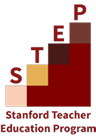 STEP ElementaryElementary candidates complete ten days of independent student teaching during a three-week window in spring quarter. The following must be completed in order for the Teacher Candidate to move from Non-Independent Student Teaching to Independent Student Teaching:Teacher Candidate:                                                                        Date:                             	                                                                                                                                       Cooperating Teacher:                                                                    Date:                           	                                                                                                                                                   School:                                                                                    	Grade Level:                    	                                                                                                                                                                     The Teacher Candidate has fulfilled the following requirements to move from Non-IndependentStudent Teaching to assume Independent Daily Student Teaching (please check each one): Has passed all subject matter requirements for independent student teaching, including subject matter competency and Constitution Requirement.
Has completed CPR/First Aid training.
Has the agreement of all of the following that the Teacher Candidate is ready for Independent Daily Student Teaching: *Teacher Candidate:                                                                        	Date:                             	Cooperating Teacher:                                                                        	Date:                             	                                           
University Supervisor:                                                                        	Date:                             	 Director of Clinical Work:                                                                 	Date:                             	 Director:                                                                                                 	Date:                             	  *If the situation changes, the Stanford Teacher Education Program reserves the right to have the Teacher Candidate return to Non-Independent Student Teaching.